 REGULAMIN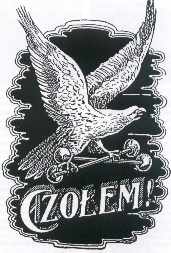 XXVI  Biegu na 10 kmim. RODZINY MILEWSKICH10.09.2020- 08.11-2020ROJEWO – GNIEWKOWOBIEGI WIRTUALNEFINAŁ GRAND PRIX WOJEWÓDZTWA KUJAWSKO-POMORSKIEGO W BIEGACH DŁUGODYSTANSOWYCH1. CEL ZAWODÓW* popularyzacja biegania jako najprostszej formy ruchu i rekreacji fizycznej* popularyzacja biegów masowych* zachęta do aktywnego spędzania wolnego czasu* promocja Gmin Gniewkowo i Rojewo2. ORGANIZATORZY* Urząd Miejski Gniewkowo* Gmina Rojewo* Miejsko-Gminny Ośrodek Kultury Sportu i Rekreacji w Gniewkowie* Towarzystwo Gimnastyczne „ Sokół” w Gniewkowie* Urząd Marszałkowski w Toruniu* Stowarzyszenie Zdrowo Zabiegani 3. TERMIN i MIEJSCE TERMIN: Zawody odbędą się 10.09. 2020 – 08.11.2020MIEJSCE: Dowolne dla każdego uczestnika DYSTANS: 10,01 km Uczestnicy będą rejestrować się na specjalnie przygotowanej dla naszego BIEGU WIRTUALNEGO  platformie elektronicznej, gdzie będą zobowiązani do udokumentowania faktycznego przebiegnięcia określonego dystansu (zdjęcia z trasy – start-meta,  zegarka gps , smartfonu z przebiegniętym czasem i dystansem itp.). To będzie podstawą do przekazania im dyplomu ukończenia , medalu oraz  pamiątek z biegu.LIMIT CZASU: bez limitu 4. ZGŁOSZENIA I PRZESYŁANIE WYNIKÓW*Uczestnik rejestruje się do Biegu na stronie www.sts-timing.pl*Zgłoszenia on-line będą przyjmowane od dnia 10.09. 2020 - 08 .11. 2020 r.*Zgłoszenie można wpisać tylko raz.*Zgłoszenie niepełne nie będą brane pod uwagę.*Po dokonaniu rejestracji zawodnik otrzyma numer startowy w pliku pdf. Numer można wydrukować i przymocować do koszulki w czasie Biegu. Nie jest to warunek konieczny.*Dystans należy pokonać biegnąc “od startu do mety”, pokonując jednorazowo  10,01 km.*Organizator  oraz zarządca sts-timing sukcesywnie będzie weryfikował i aktualizował wyniki i publikował je na stronie www.sts-timing.pl5. OPŁATY20 zł pakiet z numerem startowym, okolicznościowym dyplomem (do wydrukowanie)  medalem oraz upominkami 10 zł pakiet z numerem startowym , okolicznościowym dyplomem(do wydrukowanie)   i medalem  Wpłat należy dokonywać w czasie rejestracji przez bezpieczne płatności (kartą, Blikiem lub przelewem).Opłata raz uiszczona nie podlega zwrotowi.Opłata wpisowa jest całkowicie przeznaczona na koszty organizacji biegu.Dyplomy oraz upominkowy komin sportowy  za udział w biegu będą wysyłane w ciągu 2 tygodni od zakończenia biegu wirtualnego. Bieg kończy się 08.11.2020r. Dyplomy będą wysyłane drogą elektroniczną (mail).* LIMIT 400 zawodników  6. KATEGORIE WIEKOWEWirtualne bieg bez podziału na kategorie 7. BEZPIECZEŃSTWO UCZESTNIKÓW BIEGU* uczestnicy  zobowiązani są do zachowania szczególnej ostrożności na całej trasie swojego biegu* organizator nie bierze odpowiedzialności za stan zdrowia zawodników. Zawodnicy startują na własną odpowiedzialność 8. POSTANOWIENIA KOŃCOWE* organizator zastrzega sobie, a także podmiotom powiązanym prawo do nieodpłatnego wykorzystania wszelkich zdjęć, materiałów filmowych, wywiadów i nagrań przedstawiających uczestników, które mogą być bezpłatnie umieszczane na wybranych nośnikach elektronicznych, katalogach oraz mediach: telewizja, radio, gazety, magazyny, strony internetowe na potrzeby reklamowe i promocyjne. Jednocześnie Uczestnik zgadza się na możliwość zmian, modyfikacji i skrótów związanych z użyciem imienia, wizerunku, podobizny czy głosu. Uczestnik oświadcza, że Organizator nie jest i nie będzie zobligowany do uiszczenia jakichkolwiek opłat związanych z działaniami opisanymi w niniejszym punkcie, udzielając tym samym nieograniczonej licencji na używanie wypowiedzi, informacji, bez powiadomienia w celu reklamy i promocji XXVI  Biegu Rodziny Milewskich .* organizatorzy zastrzegają sobie prawo do decydowania we wszelkich kwestiach spornych nie objętych niniejszym regulaminem* organizatorzy zastrzegają sobie prawo wprowadzania zmian do obowiązującego regulaminuArtur Woźniak:Tel.: 791 927 213e-mail: wozniak1967@gmail.com 